Getting Ready For School• Fill in the times when you need the child to do each activity. • Add activities of your own.• Tick the activities completed.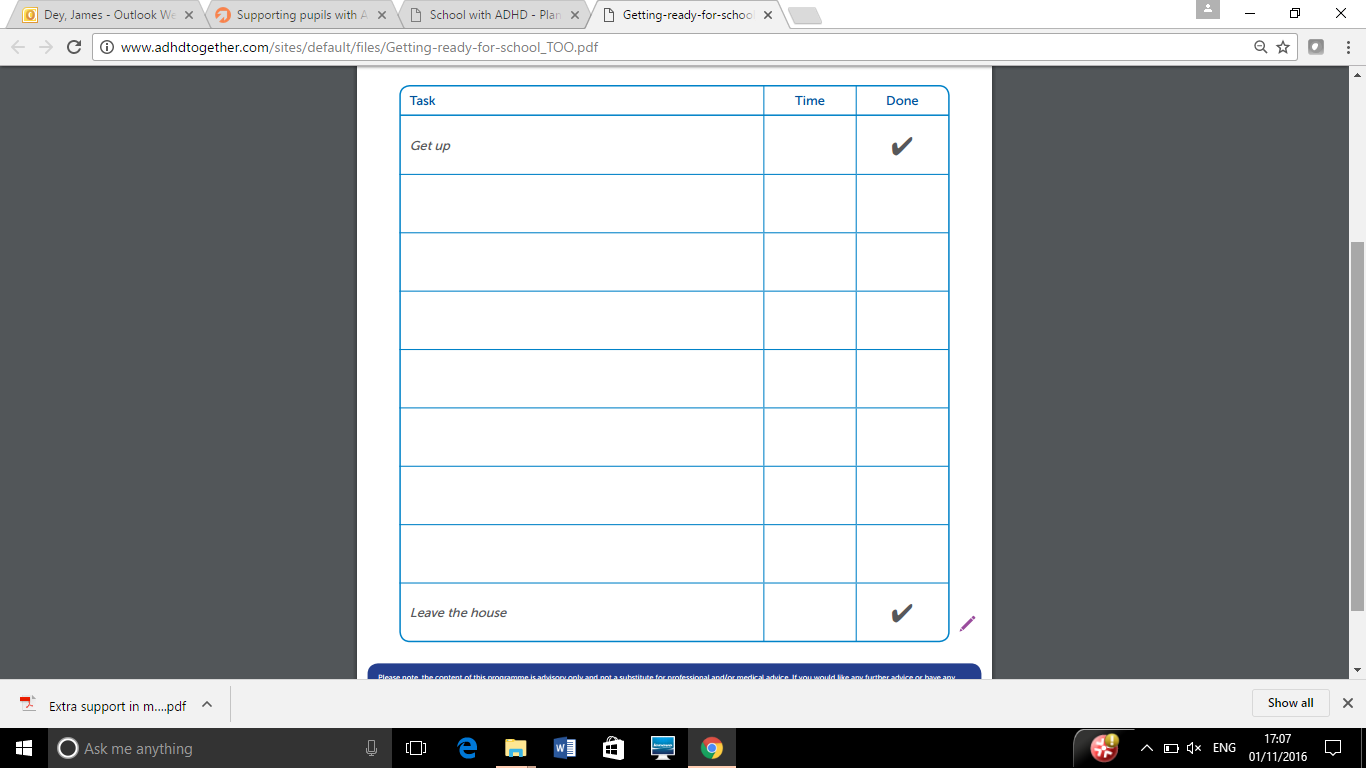 